Rencana Pembelajaran Semester (RPS)Perguruan Tinggi	: Universitas Mulawarman Fakultas	: Kehutanan Jurusan/Program Studi	: S1 Kehutanan Matakuliah	: ErgonomikKode Matakuliah	: 04015302Semester/SKS	: Gasal-V/ 3 (2 - 1) SKS Mata kuliah Prasayarat	: -Dosen Pengampu	: Prof. Dr. Ir. Yosep Ruslim, M.Sc., Ir. Dadang I. Gozhali, Diah Rakhmah Sari, S.Hut., MP.Capaian Pembelajaran Lulusan (CPL):Aspek Sikap:S1    : Bertakwa kepada Tuhan Yang Maha Esa dan mampu menunjukkan sikap religiusS2    : Menjunjung tinggi nilai kemanusiaan dalam menjalankan tugas berdasarkan agama, moral, dan etika S3    : Menginternalisasi nilai, norma, dan etika akademikS4    : Berperan sebagai warga negara yang bangga dan cinta tanah air, memiliki nasionalisme serta rasa tanggungjawab pada negara dan bangsaS5    : Menghargai keanekaragaman budaya, pandangan, agama, dan kepercayaan, serta pendapat atau temuan orisinal orang lainS6   : Berkontribusi dalam peningkatan mutu kehidupan bermasyarakat, berbangsa, bernegara, dan kemajuan peradaban berdasarkan PancasilaS7   : Bekerjasama dan memiliki kepekaan sosial serta kepedulian terhadap masyarakat dan lingkungan S8    : Taat hukum dan disiplin dalam kehidupan bermasyarakat dan bernegaraS9    : Menginternalisasi semangat kemandirian, kejuangan, dan kewirausahaanS10 : Menunjukkan sikap bertanggungjawab atas pekerjaan di bidang keahlian ilmu kehutanan khususnya hutan tropis lembap dan lingkungannya secara mandiriS11 : Mempunyai jiwa kepemimpinan dan dapat bekerjasama dalam timAspek Pengetahuan:P1    : Menguasai konsep teoritis dan prinsip-prinsip pokok ilmu kehutanan khususnya hutan tropis lembap dan lingkungannya P2     : Menguasai aplikasi ilmu-ilmu kehutananP4   : Menguasai pengetahuan tentang prinsip-prinsip pengelolaan/manajemen hutan yang meliputi perencanaan dan   pengelolaan hutan, pemanenan hutan, peraturan perundangan kehutanan, ekonomi dan sosial kehutananAspek Keterampilan Umum:KU1 : Mampu menerapkan pemikiran logis, kritis, sistematis dan inovatif dalam kontek pengembangan implementasi iptek yang memperhatikan dan menerapkan nilai sesuai dengan bidang keahlian ilmu kehutanan khususnya hutan tropis lembap dan lingkungannyaKU2 : Mampu menunjukkan kinerja mandiri, bermutu dan terukurKU3 : Mampu mengkaji implikasi pengembangan atau implementasi iptek yang memperhatikan dan menerapkan nilai humaniora sesuai dengan keahlian ilmu kehutanan berdasarkan kaidah, tata cara dan etika ilmiah untuk menghasilkan solusi dan gagasan serta deskripsi saintifikKU5 : Mampu membuat keputusan secara tepat untuk menyelesaikan masalah di bidang kehutanan tropis lembap berdasarkan analisis data dan informasiKU7 : Mampu bertanggungjawab atas pencapaian hasil kerja kelompok dan melakukan supervisi dan evaluasi terhadap penyelesaian pekerjaan yang ditugaskan kepada pekerja yang berada dibawah tanggung jawabnyaAspek Keterampilan Khusus:KK1 : Mampu merencanakan, melaksanakan, mengorganisasikan dan mengevaluasi kegiatan di bidang pengelolaan, konservasi dan budidaya hutan tropis lembap dan lingkungannya serta pengolahan hasil hutan kayu dan bukan kayuKK2 : Mampu menerapkan ilmu pengetahuan dan keterampilan di bidang pengelolaan, konservasi, budidaya hutan tropis lembap dan lingkungannya serta pengolahan hasil hutan kayu dan bukan kayuKK3 : Mampu menganalisis dan mengatasi berbagai masalah dan menghadapi berbagai tantangan kehutanan khususnya bidang hutan tropis lembap dan lingkungannyaKK4 : Mampu mengaplikasikan pengetahuan	teknis dan teknologi informasi tentang pengelolaan hutan tropis lembap dan lingkungannya serta industri pengolahan hasil hutan serta perubahan iklimKK6  : Mampu bekerjasama dengan berbagai pihak (nasional/ internasional) dalam mengatasi masalah di bidang kehutanan KK7 : Mampu menerapkan nilai-nilai lingkungan yang telah disepakati dunia internasional dalam mitigasi perubahan iklimCapaian Pembelajaran Mata Kuliah:Mahasiswa mampu menggunakan prinsip dan kaidah ergonomi dalam kegiatan kerja,khususnya di bidang kehutanan sehingga mahasiswa memiliki kompetensi (1) menghitung produktivitas kerja dan memnentukan faktor-faktor yang mempengaruhinya, (2) melakukan pengukuran waktu kerja dan penelitian kerja, (3) afektif, mematuhi dan menerapkan aturan-aturan yang terkait dengan K3 dan penggunaan APD dalam kegiatan kerja.PIP Unmul yang diintegrasikan:Mampu melaksanakan kegiatan kerja di bidang kehutanan dengan memperhatikan aspek-aspek ergonomis.Deskripsi Mata Kuliah:Pada mata kuliah ini disajikan definisi, sejarah, ruang lingkup dan dasar keilmuan Ergonomi, dasar-dasar antropometri dan penerapannya dalam Ergonomik, teknik pengukuran antropometri dan pengolahannya, Kelelahan Kerja, Penilaian Kelelahan Akibat Kerja, Pengaruh Lingkungan Fisik terhadap Produktivitas Kerja, manual handling dan angkat angkut, studi gerakan kerja (motion study), Dasar-dasar Perancangan/Penelitian Kerja (Work Design Study), Teknik Pengukuran Waktu Kerja dengan Jam Henti (StopWatch Time Study), Teknik Pengukuran Kerja dengan Metode Sampling Kerja (Work Sampling), Proses Produksi dan Produktivitas, Dasar-dasar K3, Undang-undang mengenai K3, upaya pencegahan kecelakaan kerja, jenis-jenis Alat Pelindung Diri dan perawatannyaDaftar ReferensiAnies. 2014. Kedokteran Okupasi. Berbagai Penyakit Akibat Kerja dan Upaya Penanggulangan dari Aspek Kedokteran. Ar-Ruzz Media, Yogyakarta.Nurmianto, E. 2008. Ergonomi Konsep Dasar dan Aplikasinya. Guna Widya, Surabaya.Santoso, G. 2013. Ergonomi Terapan. Prestasi Pustaka Publisher, Jakarta.Sucipto, C.D. 2014. Keselamatan dan Kesehatan Kerja. Gosyen Publishing, Yogyakarta.Tarwaka, 2014. Ergonomi Industri Dasar-dasar Pengetahuan Ergonomi dan Aplikasi di Tempat Kerja. Harapan Press, Solo.Tarwaka, 2014. Keselamatan dan Kesehatan Kerja (K3): Manajemen dan Implementasi K3 di Tempat Kerja. Harapan Press, Solo.Tarwaka, 2013. Dasar-dasar Keselamatan Kerja serta Pencegahan Kecelakaan di Tempat Kerja. Harapan Press, Solo.Wignjosoebroto, S. 2006. Ergonomi Studi Gerak dan Waktu. Prima Printing, Surabaya.Lampiran:  Bahan AjarMatriks Rencana Asesmen dan Evaluasi Mata KuliahContoh Soal/Latihan/Penugasan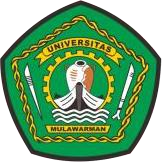 KEMENTERIAN PENDIDIKAN, KEBUDAYAAN, RISET DAN TEKNOLOGI UNIVERSITAS MULAWARMANFAKULTAS KEHUTANANPROGRAM STUDI: S1 KEHUTANANKEMENTERIAN PENDIDIKAN, KEBUDAYAAN, RISET DAN TEKNOLOGI UNIVERSITAS MULAWARMANFAKULTAS KEHUTANANPROGRAM STUDI: S1 KEHUTANANKEMENTERIAN PENDIDIKAN, KEBUDAYAAN, RISET DAN TEKNOLOGI UNIVERSITAS MULAWARMANFAKULTAS KEHUTANANPROGRAM STUDI: S1 KEHUTANANNo. Dok: 01/RPSKEMENTERIAN PENDIDIKAN, KEBUDAYAAN, RISET DAN TEKNOLOGI UNIVERSITAS MULAWARMANFAKULTAS KEHUTANANPROGRAM STUDI: S1 KEHUTANANKEMENTERIAN PENDIDIKAN, KEBUDAYAAN, RISET DAN TEKNOLOGI UNIVERSITAS MULAWARMANFAKULTAS KEHUTANANPROGRAM STUDI: S1 KEHUTANANKEMENTERIAN PENDIDIKAN, KEBUDAYAAN, RISET DAN TEKNOLOGI UNIVERSITAS MULAWARMANFAKULTAS KEHUTANANPROGRAM STUDI: S1 KEHUTANANTgl. Terbit: 31 Des 2020KEMENTERIAN PENDIDIKAN, KEBUDAYAAN, RISET DAN TEKNOLOGI UNIVERSITAS MULAWARMANFAKULTAS KEHUTANANPROGRAM STUDI: S1 KEHUTANANKEMENTERIAN PENDIDIKAN, KEBUDAYAAN, RISET DAN TEKNOLOGI UNIVERSITAS MULAWARMANFAKULTAS KEHUTANANPROGRAM STUDI: S1 KEHUTANANKEMENTERIAN PENDIDIKAN, KEBUDAYAAN, RISET DAN TEKNOLOGI UNIVERSITAS MULAWARMANFAKULTAS KEHUTANANPROGRAM STUDI: S1 KEHUTANANNo. Revisi: 02KEMENTERIAN PENDIDIKAN, KEBUDAYAAN, RISET DAN TEKNOLOGI UNIVERSITAS MULAWARMANFAKULTAS KEHUTANANPROGRAM STUDI: S1 KEHUTANANKEMENTERIAN PENDIDIKAN, KEBUDAYAAN, RISET DAN TEKNOLOGI UNIVERSITAS MULAWARMANFAKULTAS KEHUTANANPROGRAM STUDI: S1 KEHUTANANKEMENTERIAN PENDIDIKAN, KEBUDAYAAN, RISET DAN TEKNOLOGI UNIVERSITAS MULAWARMANFAKULTAS KEHUTANANPROGRAM STUDI: S1 KEHUTANANHalaman:Disusun oleh:Disusun oleh:Divalidasi oleh:Disahkan oleh:Disahkan oleh:Koordinator Mata Kuliah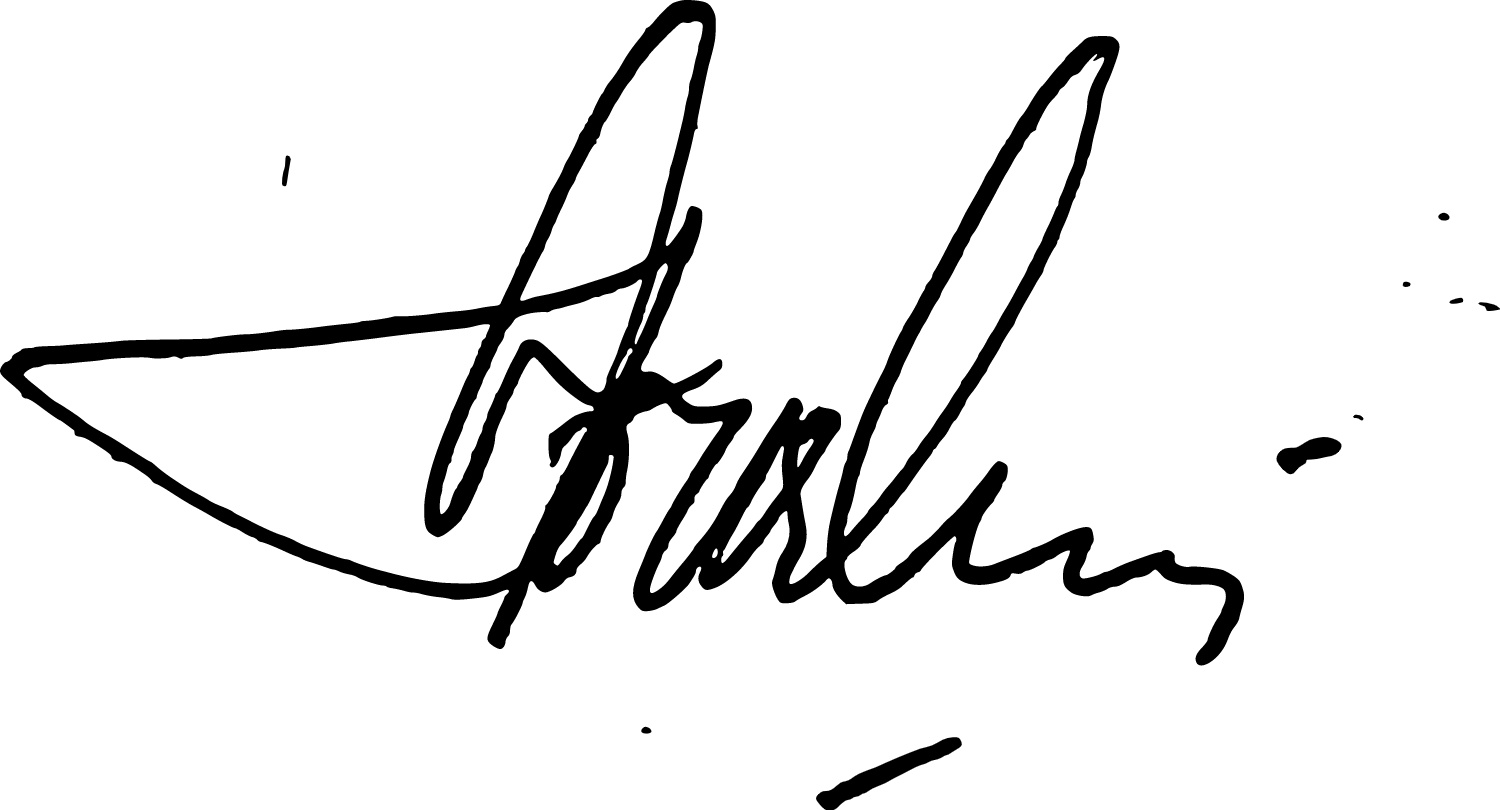 Nama: Prof. Dr. Ir. Yosep Ruslim, M.Sc. NIP   : 196109301986031002Koordinator Mata KuliahNama: Prof. Dr. Ir. Yosep Ruslim, M.Sc. NIP   : 196109301986031002Koordinator Prodi: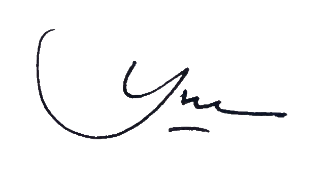  Nama: Dr.Hut. H. Yuliansyah, S.Hut., M.P. NIP   : 197407122002121001Wakil Dekan 1 Bid. Akademik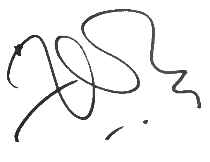  Nama: Prof. Dr. Harlinda Kuspradini, S.Hut, M.P. NIP   : 197504282001122001Wakil Dekan 1 Bid. Akademik Nama: Prof. Dr. Harlinda Kuspradini, S.Hut, M.P. NIP   : 197504282001122001Pertke-/ Tgl/ DosenKemampuan Khusus/ Sub-CPMKIndikatorBahan KajianModel/MetodePembelajaranPengalamanBelajarPenilaianPenilaianPenilaianRefPertke-/ Tgl/ DosenKemampuan Khusus/ Sub-CPMKIndikatorBahan KajianModel/MetodePembelajaranPengalamanBelajarJenisKriteriaBobotRef01(dd-mm-yy)PengampuMampu memahami tentang dasar-dasarErgonomiMenjelaskan tentangpengertian,Definisi, sejarah, ruanglingkup danCeramahDiskusiTugasMahasiswa menyimakpenjelasan danTes tertulis,LaporanKetepatan dalammenjelaskan5%2, 3,5, dan8tujuan dandasarmendiskusikantugaspengertiaan,ruang lingkupkeilmuantentangtentangtujuan danergonomiErgonomi,definisi,kondisiruangstudi tentangsejarah, ruangergonomislingkupsistem kerjalingkup danyang adaergonomisecara globaldasardisekitarPertke-/ Tgl/ DosenKemampuan Khusus/ Sub-CPMKIndikatorBahan KajianModel/MetodePembelajaranPengalamanBelajarPenilaianPenilaianPenilaianRefPertke-/ Tgl/ DosenKemampuan Khusus/ Sub-CPMKIndikatorBahan KajianModel/MetodePembelajaranPengalamanBelajarJenisKriteriaBobotRefkeilmuan ergonomi, studi tentang sistem kerjasecara globaldan solusinya02(dd-mm-yy)PengampuMampu menjelaskandasar-dasar antropometri danMenjelaskanpengertian antropometriAntropometridan penerapannya,CeramahDiskusiMahasiswamenyimak penjelasan danTes tertulisKetepatandalam menjelaskan5%2 dan8penerapannya dalamMenyebutkanKonsep Dasarmendiskusikanpengertianergonomifaktor-faktorAnatomitentangantropometriyangManusia,antropometridan faktor-mempengaruhiFaktor-faktordanfaktor yanganatomi tubuhyangpenerapannya,mempengarumanusiamempengaruhikonsep dasarhinyaMenjelaskananatomianatomipertimbanganmanusia,manusia,ergonomisPertimbanganfaktor-faktordalamAntropometriyangmembuatdalam Desain,mempengaruhirancanganKriteriaanatomisuatuAntropometrimanusia,benda/peralatanuntukpertimbanganPenerapanantropometriErgonomidalam desain,Pertke-/ Tgl/ DosenKemampuan Khusus/ Sub-CPMKIndikatorBahan KajianModel/MetodePembelajaranPengalamanBelajarPenilaianPenilaianPenilaianRefPertke-/ Tgl/ DosenKemampuan Khusus/ Sub-CPMKIndikatorBahan KajianModel/MetodePembelajaranPengalamanBelajarJenisKriteriaBobotRefkriteria antropometri untuk penerapanergonomi03(dd-mm-yy)PengampuMampu melakukanpengukuran antropometri danMenjelaskantentang antropometriTeknikPengukuran AntropometriCeramahDiskusiPraktikumMahasiswamenyimak penjelasan danTestertulis, laporanPenguasaandalam melakukan10%2 dan8mampu mengolah dataMelakukanStatis,mendiskusikanpraktikumpengukuranantropometripengukuranPertimbangantentang teknikantropometridataStatistik untukpengukuranantopometriAplikasi DataantropometriMengolah dataAntropometri,statis,antropometriPrinsippertimbanganAplikasi Datastatistik untukdanaplikasi dataPertimbanganantropometri,Antropometri,prinsipMengumpulkaaplikasi datan DatadanAntropometripertimbanganantropometri,kolekting dataantropometriPertke-/ Tgl/ DosenKemampuan Khusus/ Sub-CPMKIndikatorBahan KajianModel/MetodePembelajaranPengalamanBelajarPenilaianPenilaianPenilaianRefPertke-/ Tgl/ DosenKemampuan Khusus/ Sub-CPMKIndikatorBahan KajianModel/MetodePembelajaranPengalamanBelajarJenisKriteriaBobotRef04Mampu menjelaskanMenjelaskanPengertianCeramahMahasiswaTesKetepatan5%5(dd-mm-yy)PengampuKelelahan AkibatKerja dan langkahpengertiankelelahan kerjaKelelahan,FaktorDiskusimenyimakpenjelasan dantertulisdalammenjelaskanmengatasinyaMenjelaskanPenyebabmendiskusikanpengertianfaktor-faktorTerjadinyatentangKelelahan,penyebabKelelahan,pengertianFaktorkelelahan danLangkahkelelahan,Penyebabgejala-gejalaMengatasifaktorTerjadinyayangKelelahanpenyebabKelelahan,menyertainyaKerja,terjadinyaLangkahdan langkahPengukurankelelahan,Mengatasimengatasinya,KelelahanlangkahKelelahansertaKerjamengatasiKerjabagaimanakelelahanmengukurkerjakelelahan kerja05Mampu menjelaskanMenguraikanTemperatur,CeramahMahasiswaTesKetepatan5%1 dan(dd-mm-yy)PengampuPengaruh LingkunganFisik terhadapfaktor-faktorfisik yangkelembaban,Kebisingan,DiskusiPraktikummenyimakpenjelasan dantertulis,Laporandalammenjelaskan5Produktivitas Kerjamempengaruhigetaran,mendiskusikanpraktikumpengaruhproduktivitasPenerangan,tentangtemperatur,kerjaPenyakittemperatur,kelembaban,akibat faktor-kelembaban,Kebisingan,faktor fisik dikebisingan,getaran, danPertke-/ Tgl/ DosenKemampuan Khusus/ Sub-CPMKIndikatorBahan KajianModel/MetodePembelajaranPengalamanBelajarPenilaianPenilaianPenilaianRefPertke-/ Tgl/ DosenKemampuan Khusus/ Sub-CPMKIndikatorBahan KajianModel/MetodePembelajaranPengalamanBelajarJenisKriteriaBobotReflingkungan kerjagetaran, penerangan, pengaruh lingkungan fisik dalam produktivitaskerjapenerangan terhadap produktivita s kerja06Mampu menjelaskanMenyebutkanDefinisi danCeramahMahasiswaTesKetepatan5%5 dan(dd-mm-yy)manual handling danparameter yangLingkupDiskusimenyimaktertulisdalam8Pengampuangkat angkutharusManualpenjelasan danmenjelaskandiperhatikanHandling,mendiskusikantentangdalam manualEfektentangbiomekanikhandling,Pekerjaandefinisi danpadafaktor-faktorManuallingkuppekerjaanresiko dalamHandling,manualmanualmanualBiomekanikhandling, efekhandling,handling danpadapekerjaanmanajemenmenerapkanPekerjaanmanualresikoperbaikanManualhandling,pekerjaanmanualHandling,biomekanikmanualhandlingManajemenpadahandling,ResikopekerjaanimplementasPekerjaanmanuali perbaikanManualhandling,manualPertke-/ Tgl/ DosenKemampuan Khusus/ Sub-CPMKIndikatorBahan KajianModel/MetodePembelajaranPengalamanBelajarPenilaianPenilaianPenilaianRefPertke-/ Tgl/ DosenKemampuan Khusus/ Sub-CPMKIndikatorBahan KajianModel/MetodePembelajaranPengalamanBelajarJenisKriteriaBobotRefHandling, Implementasi Perbaikan Manual Handling, Metode Penilaian Resiko Manual Handlingmanajemen resiko pekerjaan manual handling, implementasi perbaikan manual handling, metode penilaian resiko manualhandlinghandling, metode07(dd-mm-yy)PengampuUjian Tengah Semester (UTS) - Indikator 01-07Ujian Tengah Semester (UTS) - Indikator 01-07Ujian Tengah Semester (UTS) - Indikator 01-07Ujian Tengah Semester (UTS) - Indikator 01-07Ujian Tengah Semester (UTS) - Indikator 01-07Ujian Tengah Semester (UTS) - Indikator 01-07Ujian Tengah Semester (UTS) - Indikator 01-07Ujian Tengah Semester (UTS) - Indikator 01-07Ujian Tengah Semester (UTS) - Indikator 01-0708(dd-mm-yy)PengampuMampu melakukan studi gerakan kerja (motion study)Menjelaskan prosedur sistematis untuk melaksanakan telaah metode kerjamelakukanProsedur Sistematis untuk Melaksanakan Telaah Metode Kerja, Analisis Kerjadan Prinsip-CeramahDiskusiPraktikumMahasiswa melakukan telaah metode kerja, menganalisis kerja dan prinsip-prinsipekonomiTes tertulis, laporan praktikumKetepatan dalam menjelaskan prosedur sistematis untuk melaksanakan telaah10%8Pertke-/ Tgl/ DosenKemampuan Khusus/ Sub-CPMKIndikatorBahan KajianModel/MetodePembelajaranPengalamanBelajarPenilaianPenilaianPenilaianRefPertke-/ Tgl/ DosenKemampuan Khusus/ Sub-CPMKIndikatorBahan KajianModel/MetodePembelajaranPengalamanBelajarJenisKriteriaBobotRefstudi gerakan untuk menganalisa metode kerja yang efektif dan efisienprinsip Ekonomi Gerakan, Studi Gerakan untuk menganalisa Metode Kerja yang Efektif dan Efisiengerakan, dan melakukan studi gerakan untuk menganalisa metode kerja yang efektif dan efisienmetode kerja, analisis kerja dan prinsip- prinsip ekonomi gerakan dan melakukan studi gerakan untuk menganalisa metode kerja yang efektifdan efisien09(dd-mm-yy)PengampuMampu menjelaskan Dasar-dasar Perancangan/Penelitian Kerja (Work Design Study) dan Kaitannya dengan Upaya Peningkatan ProduktivitasMenguraikan dasar-dasar dan fase-fase penelitian kerjaLatar Belakang Sejarah dan Perkembangan Studi tentang Penelitian Kerja,Elemen-elemen DasarCeramahDiskusiPraktikumMahasiswa menyimak penjelasan dan mendiskusikan tentang latar belakang sejarah dan perkembanganstudi tentangTes tertulis, laporan praktikumKetepatan dalam menjelaskan elemen- elemen dasar dalam penelitian kerja, ruanglingkup dan10%8Pertke-/ Tgl/ DosenKemampuan Khusus/ Sub-CPMKIndikatorBahan KajianModel/MetodePembelajaranPengalamanBelajarPenilaianPenilaianPenilaianRefPertke-/ Tgl/ DosenKemampuan Khusus/ Sub-CPMKIndikatorBahan KajianModel/MetodePembelajaranPengalamanBelajarJenisKriteriaBobotRefdalam Penelitian Kerja, Ruang Lingkup dan Fase-fase Penelitian Kerjapenelitian kerja, elemen- elemen dasar dalam penelitian kerja, ruang lingkup dan fase-fase penelitiankerjafase-fase penelitian kerja10-11(dd-mm-yy)PengampuMampu melakukan Teknik Pengukuran Waktu Kerja dengan Jam Henti (Stop Watch Time Study)Menjelaskan cara kerja stop watch/ menggunakan stop watch, Menentukan elemen kerja, Mengukur dan mencatat waktu kerja, Menetapkan jumlah siklus kerja yangdiamati danProsedur Pelaksanaan dan Peralatan yang Digunakan, Penentuan elemen kerja, Metode Pengukuran dan Pencatatan Waktu Kerja, PenetapanJumlah SiklusCeramahDiskusiLatihanPraktikumMahasiswa menyimak penjelasan dan mendiskusikan tentang prosedur pengukuran waktu kerja dan melakukan pengukuran waktu kerjaTes tertulis, laporan praktikumPenguasaan dalam menentukan elemen kerja, mengukur dan mencatat waktu kerja, menetapkan jumlah siklus yang diamati,menentukan20%8Pertke-/ Tgl/ DosenKemampuan Khusus/ Sub-CPMKIndikatorBahan KajianModel/MetodePembelajaranPengalamanBelajarPenilaianPenilaianPenilaianRefPertke-/ Tgl/ DosenKemampuan Khusus/ Sub-CPMKIndikatorBahan KajianModel/MetodePembelajaranPengalamanBelajarJenisKriteriaBobotRefmenentukan jumlah pengamatan, Melakukan analisa/test keseragaman data, Menghitung Rating factor, Menetapkan waktu longgar dan waktu bakuKerja yang diamati, Penentuan Jumlah Pengamatan Analisa/Test Keseragaman Data, Penyesuaian Waktu dengan Rating Performance Kerja, Penetapan Waktu Longgar danWaktu Bakujumlah pengamatan, melakukan analisis tes keseragaman data, menyesuaika n waktu dengan rating performance kerja, menetapkan waktu longgar dan waktu baku12(dd-mm-yy)PengampuMampu melakukan Pengukuran Kerja dengan Metoda Sampling Kerja (Work Sampling)Menjelaskan prosedur pelaksanaan sampling kerja Menentukan jumlah sampelMenentukanProsedur Pelaksanaan Sampling Kerja, Penentuan JumlahSampelCeramahDiskusiLatihanPraktikumMahasiswa menyimak penjelasan dan mendiskusikan tentang prosedurpelaksanaanTes tertulis, laporan praktikum10%8Pertke-/ Tgl/ DosenKemampuan Khusus/ Sub-CPMKIndikatorBahan KajianModel/MetodePembelajaranPengalamanBelajarPenilaianPenilaianPenilaianRefPertke-/ Tgl/ DosenKemampuan Khusus/ Sub-CPMKIndikatorBahan KajianModel/MetodePembelajaranPengalamanBelajarJenisKriteriaBobotReftingkat ketelitian Menggunakan tabel angka acak Menetapkan frekwensi pengamatan Mengaplikasik an metode sampling kerjaPengamatan, Penentuan Tingkat Ketelitian, Penggunaan Tabel Angka Acak dalam Sampling Kerja, Penetapan Frekwensi Pengamatan, Pemakaian Peta Kontrol dalam Sampling Kerja, Aplikasi Metode SamplingKerjasampling kerja dan melaksanakan sampling kerja13(dd-mm-yy)PengampuMampu menjelaskanProses Produksi, Produktivitas danMenjelaskanpengertian produktivitasDefinisi,maksud dan tujuanCeramahDiskusiLatihanMahasiswamenyimak penjelasan danTestertulis, laporanKetepatandalam menjelaskan5%8Pertke-/ Tgl/ DosenKemampuan Khusus/ Sub-CPMKIndikatorBahan KajianModel/MetodePembelajaranPengalamanBelajarPenilaianPenilaianPenilaianRefPertke-/ Tgl/ DosenKemampuan Khusus/ Sub-CPMKIndikatorBahan KajianModel/MetodePembelajaranPengalamanBelajarJenisKriteriaBobotRefPrestasi Kerjadan prestasi kerja Menghitung produktivitas dan prestasi kerja Menguraikan faktor-faktor yang mempengaruhi produktivitas kerjaproduktivitas dan prestasi kerja, Produktivitas Kerja Manusia dan Cara Pengukuranny a, Perhitungan Produktivitas dan Prestasi Kerja, Hubungan antara Produktivitas dan Kualitas Hasil Kerja, Faktor-faktor yang Mempengaruh i Usaha Peningkatan Produktivitas, PerhitunganHOKPraktikummendiskusikan tentang pengertian produktivitas dan prestasi kerja, penghitung produktivitas dan prestasi kerja dan menelaaah faktor-faktor yang mempengaruhi produktivitas kerjapraktikumdefinisi produktivita s dan prestasi kerja, menghitung produktivita s dan prestasi kerja, menganalisis faktor-faktor yang mempengaru hi produktivita s dan prestasi kerja dan menghitung HOKPertke-/ Tgl/ DosenKemampuan Khusus/ Sub-CPMKIndikatorBahan KajianModel/MetodePembelajaranPengalamanBelajarPenilaianPenilaianPenilaianRefPertke-/ Tgl/ DosenKemampuan Khusus/ Sub-CPMKIndikatorBahan KajianModel/MetodePembelajaranPengalamanBelajarJenisKriteriaBobotRef14(dd-mm-yy)PengampuMampu menjelaskan tentang Dasar-dasar K3, Undang-undang mengenai K3 dan upaya pencegahan kecelakaan kerjaMenjelaskan hubungan antara ergonomik dan K3,keselamatan dan kesehatan kerja Menjelaskan pengertian dan sebab kecelakaan kerja Menjelaskan upaya pencegahan kecelakaan kerjaHubungan antara Ergonomi dan K3, Pengertian dan Sejarah Perkembangan K3, Peraturan danperundang- undangan tentang K3, pengertian kecelakaan kerja, sebab- sebab kecelakaan kerja, potensi bahaya di tempat kerja, klasifikasi kecelakaan kerja, kerugian akibatkecelakaanCeramahDiskusiMahasiswa menyimak penjelasan dan mendiskusikan tentang dasar- dasar k3, undang- undang mengenai k3 dan upaya pencegahan kecelakaan kerjaTes tertulisKetepatan dalam menjelaskan hubungan antara ergonomi dan K3, potensi bahaya di tempat kerja, pencegahan kecelakaan kerja5%4, 6dan 7Pertke-/ Tgl/ DosenKemampuan Khusus/ Sub-CPMKIndikatorBahan KajianModel/MetodePembelajaranPengalamanBelajarPenilaianPenilaianPenilaianRefPertke-/ Tgl/ DosenKemampuan Khusus/ Sub-CPMKIndikatorBahan KajianModel/MetodePembelajaranPengalamanBelajarJenisKriteriaBobotRefkerja, pencegahan kecelakaankerja15(dd-mm-yy)PengampuMampu menjelaskan tentang jenis-jenis Alat Pelindung Diri dan perawatannyaMenyebutkan jenis-jenis APDMenjelaskan fungsi APD Menjelaskan prosedur perawatan APDPemenuhan terhadap Peraturan Perundangan K3, Pemilihan Alat Pelindung Diri, Jenis- Jenis Alat Pelindung Diri, Pemeliharaan dan Penyimpanan AlatPelindung DiriCeramahDiskusiMahasiswa menyimak penjelasan dan mendiskusikan tentang jenis- jenis alat pelindung diri dan perawatannyaTes tertulisKetepatan dalam menjelaskan fungsi APD dan prosedur perawatanny a5%5 dan616(dd-mm-yy)PengampuEvaluasi Akhir Semester - SemuaKompetensiEvaluasi Akhir Semester - SemuaKompetensiEvaluasi Akhir Semester - SemuaKompetensiEvaluasi Akhir Semester - SemuaKompetensiEvaluasi Akhir Semester - SemuaKompetensiEvaluasi Akhir Semester - SemuaKompetensiEvaluasi Akhir Semester - SemuaKompetensiEvaluasi Akhir Semester - SemuaKompetensiEvaluasi Akhir Semester - SemuaKompetensi